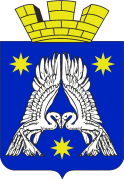 ДУМА ГОРОДСКОГО ПОСЕЛЕНИЯ Р.П. СРЕДНЯЯ АХТУБАСРЕДНЕАХТУБИНСКОГО МУНИЦИПАЛЬНОГО РАЙОНАВОЛГОГРАДСКОЙ ОБЛАСТИР Е Ш Е Н И Еот «29» сентября 2020 года   №19/74   	О принятии информации депутатами Думы к сведению.	В соответствии с решением Думы городского поселения р.п.Средняя Ахтуба от 09 апреля 2020 года №12/49 «Об отдельных вопросах деятельности Думы городского поселения р.п.Средняя Ахтуба в период действия на территории городского поселения р.п.Средняя Ахтуба Среднеахтубинского муниципального района Волгоградской области режима повышенной готовности или чрезвычайной ситуации в условиях распространения новой коронавирусной инфекции (COVID-2019)», руководствуясь Уставом городского поселения р.п.Средняя Ахтуба Среднеахтубинского района Волгоградской области, Дума городского поселения р.п.Средняя Ахтуба решила:	1. Принять информацию к сведению, что решения Думы городского поселения р.п.Средняя Ахтуба от 10 сентября 2020 года №19/70, №19/71; №19/72; №19/73 приняты единогласно методом опроса (опросные листы прилагаются).	5. Решение вступает в силу с момента подписания и опубликования на официальном сайте городского поселения р.п.Средняя Ахтуба-рпсредняяахтуба.рф.Председатель Думы городскогопоселения р.п.Средняя Ахтуба						А.В. Хрустов